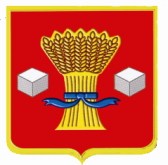     АдминистрацияСветлоярского муниципального района Волгоградской областиПОСТАНОВЛЕНИЕот 27.04.2024       № 602Руководствуясь Федеральном законом от 31.07.2020 № 248-ФЗ «О государственном контроле (надзоре) и муниципальном контроле Российской Федерации», Уставом Светлоярского муниципального района Волгоградской области, Уставом Светлоярского городского поселения Светлоярского муниципального района Волгоградской области, решением Думы Светлоярского городского поселения Светлоярского муниципального района Волгоградской области от 17.10.2023 № 34/162 «Об утверждении Положения о муниципальном жилищном контроле на территории Светлоярского городского поселения Светлоярского муниципального района Волгоградской области»,п о с т а н о в л я ю:Признать утратившим силу постановления администрации Светлоярского муниципального района Волгоградской области: от 06.08.2013 № 1630  «Об организации на территории Светлоярского городского поселения муниципального жилищного контроля»;от 20.09.2013 № 2005 «О внесении изменений в постановление администрации Светлоярского муниципального района Волгоградской области от 06.08.2013 № 1630 «Об организации на территории Светлоярского городского поселения муниципального жилищного контроля»;от 29.10.2015 № 1483 «О внесении изменений в постановление администрации Светлоярского муниципального района Волгоградской области от 06.08.2013 № 1630 «Об  организации на территории Светлоярского городского поселения Светлоярского муниципального района Волгоградской области муниципального жилищного контроля»;от 18.02.2016 № 238 «Об утверждении административного регламента исполнения муниципальной функции по осуществлению муниципального жилищного контроля на территории Светлоярского городского поселения Светлоярского муниципального района Волгоградской области»; от 01.04.2016 № 444 «О внесении изменений в постановление администрации Светлоярского муниципального района Волгоградской области от 18.02.2016 № 238 «Об утверждении административного регламента исполнения муниципальной функции по осуществлению муниципального жилищного контроля на территории Светлоярского городского поселения Светлоярского муниципального района Волгоградской области»; от 19.06.2018 № 1017/1 «Об утверждении административного регламента исполнения муниципальной функции по осуществлению муниципального жилищного контроля на территории Светлоярского городского поселения Светлоярского муниципального района Волгоградской области в новой редакции»;  от 22.07.2019 № 1420 «О внесении изменений в административный регламент исполнения муниципальной функции по осуществлению муниципального жилищного контроля на территории Светлоярского городского поселения Светлоярского муниципального района  Волгоградской области, утвержденный постановлением  администрации Светлоярского муниципального района Волгоградской области от 19.06.2018 №1017/1 «Об утверждении административного регламента исполнения муниципальной функции  по осуществлению муниципального жилищного контроля на территории Светлоярского городского поселения Светлоярского муниципального района Волгоградской области в новой редакции»; от 04.12.2019 № 2482 «О внесении изменений в административный регламент исполнения муниципальной функции по осуществлению муниципального жилищного контроля на территории Светлоярского городского поселения Светлоярского муниципального района Волгоградской области, утвержденный постановлением администрации Светлоярского муниципального района Волгоградской области от 19.06.2018 №1071/1 «Об утверждении  административного регламента исполнения муниципальной функции по осуществлению муниципального жилищного контроля на  территории Светлоярского городского поселения Светлоярского муниципального района Волгоградской области в новой редакции».2. Настоящее постановление вступает в силу после его официального обнародования путем его официального опубликования.3. Контроль за исполнением настоящего постановления возложить на заместителя главы Светлоярского муниципального района Волгоградской области Чередниченко С.А.Временно исполняющий обязанности	главы муниципального района                                                                  И.А. МокееваПозднякова А.А.О признании утратившими силу некоторых постановлений администрации Светлоярского муниципального района Волгоградской области